Our Team Vision 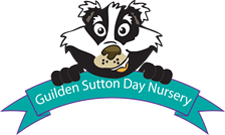 Children learn best when having fun!We understand how important the first five years of a child’s life are and we are committed to providing a safe and motivating environment in which your child can develop and grow at their own pace.Our team is there to support each stage of your child’s development on their fun and stimulating journey to school life.Because children learn best when having fun, we encourage them to learn through play which is a great way to gain access to the Early Year's Foundation Stage. Each of our rooms are equipped with a widespread range of age appropriate resources to inspire learning, encourage creative play and to stimulate co-operation and discussion between the children as they play.We believe in working with parents as partners, as we believe parents are their child's first and most endured educators. We maintain strong links with parents through our key person system and hold regular parents evenings, as well as being available throughout the day, to discuss any aspects of a child’s nursery experience.Our AimsWe aim to provide a bright, stimulating, welcoming and safe environment to ensure all our children, parents and team feel safe and secureTo ensure we meet the needs of every child recognising them as unique individualsTo celebrate diversity, appreciating and respecting the things that make each child unique To maintain our 90% qualified practitioner record and ensure our team are supported in their continued individual developmentEnsure our team feel valued, motivated and committed to providing exceptional childcare To continuously evaluate our practice incorporating the views and opinions of our children, parents, team and other agencies to ensuring we provide the best childcare possibleTo maintain an ethos which supports children and parents in their home learning environment To strive for the best possible outcomes for our children ensuring each child has the support they need to achieve